Множення двоцифрового числа на одноцифрове виду 24 ∙ 3. Задача на знаходження суми двох добутків. Задача, пов’язана з одиничною нормоюМета: ознайомити учнів з прийомами множення двоцифрового числа на одноцифрове; вдосконалювати вміння розв’язувати задачі виразами; розвивати логічне мислення, пам’ять; виховувати інтерес до предмета.Хід урокуI. Організаційний моментII. Актуалізація опорних знань (див. додаток на с. 3)III. Повідомлення теми і мети уроку— Сьогодні на уроці ми ознайомимося з прийомами множення двоцифрового числа на одноцифрове.IV. Вивчення нового матеріалу1. Фронтальна робота (с. 126, завдання 807)1) Знайдіть добутки двома способами.(3 + 7) · 4 (5 + 2) · 3 (6 + 4) · 91-й спосіб. (6 + 4) · 9 = 10 · 9 = 902-й спосіб. 6 · 9 + 4 · 9 = 54 + 36 = 902) Знайдіть добутки зручним способом.(20 + 7) · 3 = 20 ∙ 3 + 7 ∙ 3 = 81(4 + 6) · 8 = 10 ∙ 8 = 80(300 + 6) · 2 = 300 ∙ 2 + 6 ∙ 2 = 6122. Обчислення з коментуванням (с. 126, завдання 808)1) Поясніть, як знайшли добуток 24 ∙ 3.— Що спочатку треба зробити? (Спочатку двоцифровий множник треба подати у вигляді суми розрядних доданків.)— Що зробимо другим кроком; третім кроком?— Прочитайте пам’ятку.Пам’яткаМноження двоцифрового числа на одноцифрове число1) Подаю двоцифровий множник у вигляді суми розрядних доданків.2) Множу кожний доданок на число.3) Додаю отримані добутки.24 · 3 = (20 + 4) · 3 = 20 · 3 + 4 · 3 = 60 + 12 = 72.2) Коментоване розв’язування прикладів.32 ∙ 3 = 96 		42 ∙ 2 = 84 		17 ∙ 4 = 68 		25 ∙ 3 = 7512 ∙ 5 = 60 		23 ∙ 4 = 92 		19 ∙ 3 = 51 		33 ∙ 3 = 99ФізкультхвилинкаV. Розвиток математичних знань1. Колективна робота над задачею (с. 126, завдання 809)— Прочитайте задачу.— Скільки було мішків з цибулею? (3)— Скільки кілограмів цибулі у кожному мішку? (36 кг)— Скільки було мішків з часником? (2)— Скільки кілограмів часнику було у кожному мішку? (35 кг)— Що треба зробити, щоб дізнатися, скільки кілограмів цибулі було у 3 мішках? (36 · 3)— Що треба зробити, щоб дізнатися, скільки кілограмів часнику було у двох мішках? (35 · 2)— Чи можемо ми тепер відповісти на питання задачі? (Так)— Якою дією? (Додаванням)— Розв’яжіть задачу, склавши вираз.Розв’язання36 ∙ 3 + 35 ∙ 2 = 178 (кг)Відповідь: 178 кг овочів привезли.2. Самостійне розв’язування задачі (с. 127, завдання 810)Під час повторення умови один учень записує коротку умову і пояснює розв’язання.3. Робота над задачею з буквеними даними (с. 127, завдання 811)5 бл.— а грнk бл.— ?— Прочитайте задачу.— Як дізнатися, скільки коштує один блокнот? (a : 5)— Знаючи, скільки коштує один блокнот, як дізнатися, скільки треба заплатити за к таких блокнотів? (Помножити на k)— Розв’яжіть задачу виразом.(a : 5) · k4. Офтальмологічна пауза5. Розв’язування логічних завдань1) Завдання 812 (с. 127).Якщо кожний хлопчик візьме по 3 олівці, то один олівець залишиться.Якщо візьмуть по 4 олівці, то не вистачить одного олівця. Скільки всього олівців і скільки хлопчиків? (7 олівців і 2 хлопчики)2) У кімнаті були дві матері, дві дочки, ще і бабуся з онучкою. Скільки всього людей було в кімнаті? (Троє)3) У саду порівну яблунь і груш. Груш менше, ніж слив, а вишень менше, ніж яблунь. Яких дерев менше — вишень або слив?Відповідь: В < Я = Г < С. Отже, В < С. (Вишень менше, ніж слив.)VІ. Підсумок уроку— Що треба зробити, щоб помножити суму на число?VІІ . Домашнє завданняС. 127, завдання 813; 814.Додаток до уроку1. Перевірка домашнього завданняЗавдання 805— Прочитайте вирази та їх значення.1) (4 ∙ 6) : 8 = 3;2) 42 – 14 : 7 = 40;3) (8 + 9) ∙ 9 = 153.Завдання 806— Прочитайте розв’язання задачі двома способами.1-й спосіб 2-й спосіб30 ∙ (6 + 3) = 270 (грн) 		30 ∙ 6 + 30 ∙ 3 = 270 (грн)Відповідь: 270 грн одержали за ці речі.2. Гра «Помножу — розділю»Беруть учать по 5 учнів від кожної команди.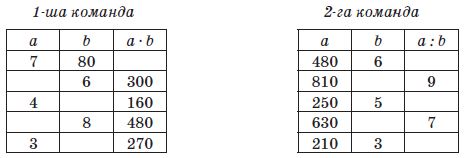 Додаткові запитання— Як називаються числа при множенні?— Як знайти невідомий множник?— Як називаються числа при діленні?— Як знайти невідоме ділене? дільник?3. Математичний диктантПерший множник 21, другий — 1. Знайдіть добуток.Ділене 0, дільник 2. Знайдіть частку.Перший множник 14, добуток 14. Чому дорівнює другий множник?У скільки разів число 6 більше 1?На скільки число 6 більше 1?Знайдіть добуток чисел 9 і 10.Знайдіть частку чисел 9 і 9.Яке число треба розділити на 10, щоб отримати 1?Яке число в 10 разів менше 500?На яке число треба помножити 8, щоб отримати 0?На яке число треба розділити 28, щоб отримати 1?На яке число треба помножити 12, щоб отримати 12?Відповіді: 21; 0; 1; 6; 5; 90; 1; 10; 50; 0; 28; 1.